КАРТА ДИСТАНЦИОННОГО ЗАНЯТИЯДата: 15 апреля Класс: 3Предмет: математикаУчитель: Чернопазова Е.Н.Адреса обратной связи: elena-chernopazova@yandex.ru, Наш 3 класс https://vk.com/club151507684https://classroom.google.com/c/NTU1ODEyOTc1MDZaИнструкция для учащегося Работаем с учебником, тетрадью, РТ, видеозаписями.План-конспект учебного занятия:Тема: Деление с остатком (2 урок)Цель: Закреплять умение деления с остатком.       Краткий план занятия:Актуализация знанийРТ с.64   № 9, № 10 Работа по теме урока.Учебник с. 81 № 1 устно№ 2 в тетради С. 82 № 5 и № 6 3) Давайте вместе составим алгоритм.1. Находим наибольше число в делимом, которое можно разделить без остатка.2.Данное число делим на делитель. Записываем результат.3. Вычитаем разделившееся число из делимого. Это остаток.Закрепление изученного материалаhttps://resh.edu.ru/subject/lesson/4444/train/216821/Самоконтроль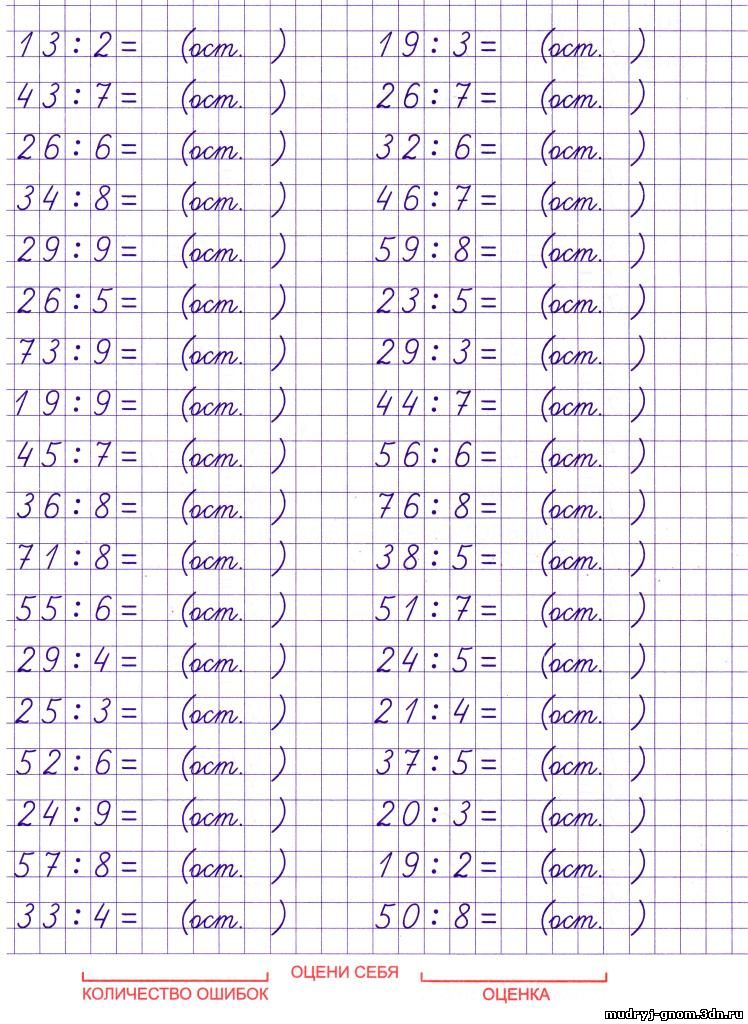 Дополнительно: РТ с. 65 